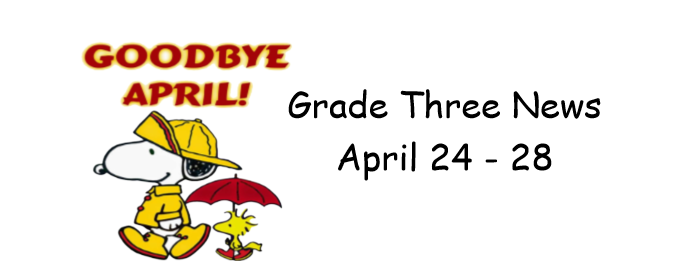 Wow, it is the end of April already!!  Time flies when you are having fun We had a great week in Grade Three! All students completed their informational writing assignment on their New Brunswick animal of choice.  They will be presenting them to the class and will bring them home for you to enjoy next week!  Well done Grade Three!!In Math we began practicing our 10 times table and continued to review our 2 times table!  I am impressed with their quick knowledge and understanding!During Science, we started a unit on habitats.  We have covered forests, rainforests, and the desert so far.  I hope you saw the snake the students made that explains how snakes survive living in a desert.  Have a wonderful weekend and remember that there is no school for students next Thursday or Friday (May 4 and 5).